EQUAL OPPORTUNITIES MONITORING FORM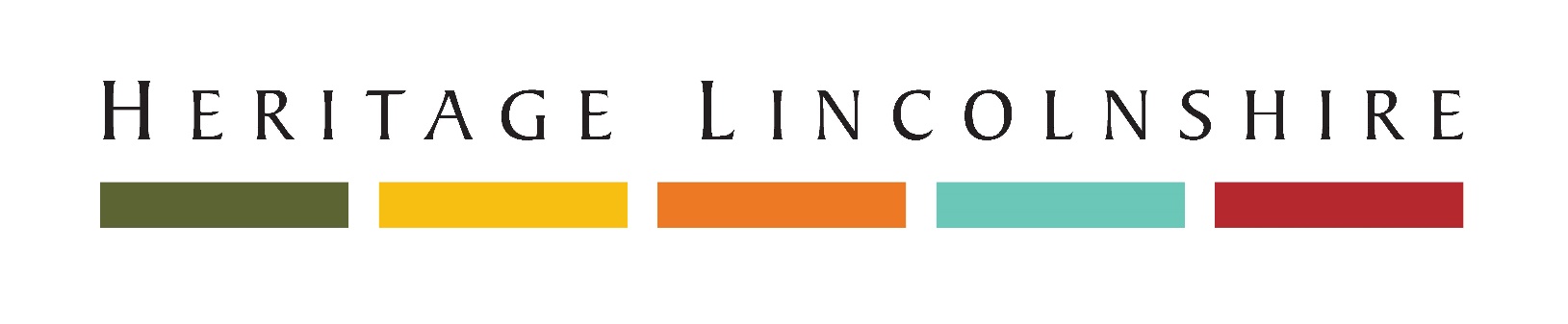 The Heritage Trust of Lincolnshire wants to meet the aims and commitments set out in its equality policy. This includes not discriminating under the Equality Act 2010 and building an accurate picture of the make-up of the workforce in encouraging equality and diversity. The organisation needs your help and cooperation to enable it to do this but filling in this form is voluntary. Thank you for your assistance.How would you describe your gender? Please place an ‘X’ in the appropriate box.If you would prefer to use your own term, please specify here:Age. Please place an ‘X’ in the appropriate box.How would you describe your ethnicity? Please place an ‘X’ in the appropriate box.DISABILITYThe information in this form is for monitoring purposes only. If you believe you need a ‘reasonable adjustment’, then please discuss this with your manager, or the manager running the recruitment process if you are a job applicant.Do you consider yourself to have a disability or health condition?   Yes 	 No 	   Prefer not to say What is the effect or impact of your disability or health condition on your ability to give your best at work? Please write in here:CARINGDo you have caring responsibilities? If yes, please tick all that applyNone   	     Primary carer of a child/children (under 18)   	Primary carer of disabled child/children  	     Primary carer of disabled adult (18 and over)        Primary carer of older person 	Secondary carer (another person carries out the main caring role)  Prefer not to say	DECLARATIONIf I am appointed to the post for which I am applying, I agree that the information on this form may be stored and used in monitoring the Trust’s Equal Opportunities Policy, in accordance with the provisions of the Data Protection Act 2018 (GDPR).Name:	Date:Please return marked Strictly Confidential FAO:	Office ManagerThe Heritage Trust of LincolnshireThe Old SchoolCameron StreetHeckingtonSleafordLincolnshireNG34 9NTOr email to:louise.doyle@heritagelincolnshire.orgPost Applied for:ManWomanIntersexNon-BinaryPrefer not to say16 - 2450 - 5425 - 2955 - 5930 - 3460 - 6435 - 3965+40 - 44Prefer not to say45 - 49White – BritishAsian or Asian British - BangladeshiWhite – IrishChineseOther White backgroundOther Asian backgroundBlack or Black British – CaribbeanMixed – White and Black CaribbeanBlack or Black British – AfricanMixed – White and Black AfricanOther Black backgroundMixed – White and AsianAsian or Asian British – IndianOther Mixed backgroundAsian or Asian British - PakistaniPrefer not to say